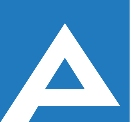 Agenţia Naţională pentru Ocuparea Forţei de MuncăLista candidaţilor care au promovat proba scrisă și sunt admişi la interviuAgenţia Naţională pentru Ocuparea Forţei de MuncăNr. d/oNume, PrenumeComentariiDirecția ocuparea forței de muncă Strășeni Direcția ocuparea forței de muncă Strășeni Direcția ocuparea forței de muncă Strășeni 1. Balaur Silvia  Balaur Silvia 